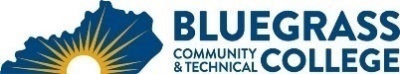 EFFECTIVE FALL 2019Program Coordinator: Jamie Clark	E-mail:  jamie.leigh@kctcs.edu		Phone:  859-246-6651Program Website:  https://bluegrass.kctcs.edu/bcis/aot/ Student Name:		Student ID: Students must meet college readiness benchmarks as identified by the Council on Postsecondary Education or remedy the identified skill deficiencies. Graduation Requirements:Advisor Name	__________________________________	Advisor Contact	________________________________First SemesterCredit HoursTermGradePrerequisitesNotesOST 105 Introduction to Information Systems3OST 109 Legal Terminology3Online onlyOST 110 Document Formatting and Word Processing3Students must type at least 26 wpm or complete OST 101.OST 160 Records and Database Management3OST 105ENG 101 Writing I3Total Semester Credit Hours15Total Certificate Credit Hours1525% or more of Total Certificate Credit Hours must be earned at BCTCGrade of C or higher in each course required for the certificateAdditional InformationAdministrative Office Technology Legal Receptionist certificate is available completely online.Non-General Education courses older than 5 years will not be accepted without the consent of the Administrative Office Technology program coordinator.Embedded CredentialsEmbedded CredentialsEmbedded CredentialsEmbedded CredentialsCredentialTitleRequirementsTotal Credit HoursCertificateData Entry OperatorOST 105, OST 1106CertificateReceptionistENG 101, OST 105, OST 110, OST 160 12